2024. febr. 13-án, HÚSHAGYÓKEDDENeste 8 órakor a Díszteremben aDÉS ANDRÁS QUARTET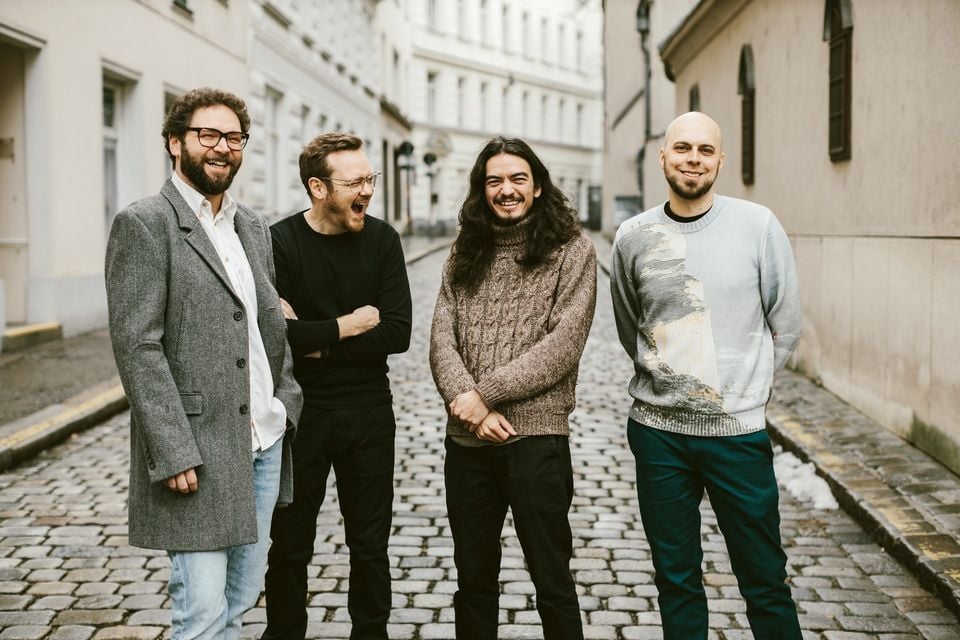 lemezbemutató koncertje.Dés András – ütőhangszerekMartin Eberle – trombitaPhilipp Nykrin – zongoraKenji Herbert – gitárMinden érdeklődőt szeretettel hívunk és várunk!A koncertet az NKA Könnyűzenei Kollégiuma támogatja.